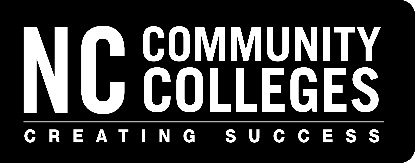 NC Division of Motor VehiclesVehicle Safety and On-Board Diagnostics (OBD) EmissionsRegistration Form 2022 Instructor Certification TrainingTo register your instructors, please specify their name(s) and desired date(s) in the space below:All training classes will be held 8:30 a.m. – 5:30 p.m. at the college indicated.  
Inspectors from the License and Theft Bureau, Division of Motor Vehicles, 
North Carolina Department of Transportation will instruct the classes.Complete this registration form and send it as an email attachment to Temeka Hester   tikkanenk@nccommunitycolleges.eduDMV Vehicle Inspection Certification Coordinator - Contact InformationDMV Vehicle Inspection Certification Coordinator - Contact InformationCoordinator’s Name:Community College:Phone Number: Email Address:Attendee’s Name/EmailWake TechWake TechCentral PiedmontCentral PiedmontPittPittFayetteville TechFayetteville TechCentral PiedmontCentral PiedmontWake TechWake TechAttendee’s Name/EmailSafetyOBDSafetyOBDSafetyOBDSafetyOBDSafetyOBDSafetyOBDExample: Jane Doejanedoe@email.comMar9Mar10April 6April 7May 11May 12June 8June 9Aug 3Aug 4Oct 5Oct 6